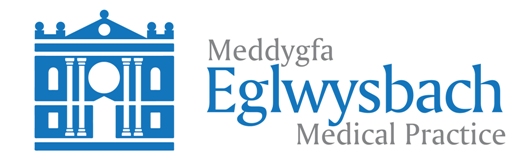 NEWSLETTER – MARCH 2018Dr David RandellWe regret to inform patients that our former colleague Dr David Randell passed away recently at the age of 84. Dr Randell joined the practice in the early 1970s and was senior partner at the practice for a number of years until his retirement in 1994. He will be remembered with affection by many of our older patients. We offer our sincere condolences to his family.Staff ChangesWelcome to Dr Sarah Phillips who has joined us as a permanent member of our medical team recently. Dr Phillips is an experienced GP who has now returned to Wales after working for a number of years in the Midlands.Dr Philips has a special interest in the problems of older patients. She is a Welsh speaker. Welcome also to Dr Sammy Mahbouba (Dr Sammy) who joins us for 6 months to continue his training as a GP. Dr Sammy is a fully qualified doctor in the second year of his GP training programme. Adverse weather - Thanks to patients During the recent snow, we managed with the help of dedicated staff and kind patients to open Eglwysbach Surgery for the normal opening hours. We would like to thank patients for their very sensible attitude to the difficulties we all experienced. We would especially like to thank two patients who contacted the practice on the morning of Friday 2nd March to offer to transport staff in their 4x4 vehicles. The offer was gratefully accepted and this allowed us to have a GP on the premises until 6.30 pm. Bowel Cancer ScreeningBowel cancer is the third most common cancer in Wales. However, if it is picked up early it is also one of the most treatable. 2000 new cases are diagnosed each year in Wales, Uptake of this important screening test for bowel cancer has been relatively low. We encourage all of our patients to respond to the invitation that is sent to all patients between the ages of 60 and 74. ‘Don’t die of embarrassment’                                       P.T.O.EASTER OPENINGEaster is early this year and the practice will be closed for 2 days – Good Friday 30th March and Easter Monday 2nd April. Please consider putting prescription requests in early to avoid delays. As always for those needing medical attention when the surgery is closed please call the out of hours service on 0300 123 50 60“PAINFUL”BY OUR FORMER PATIENT,THE LATE MR HARRY HARTILLTry singing this to the same tune (Horsley) as the Easter hymn:‘There is a green hill far away’There is a surgery in our townInside a chapel wallWhere people go with aches and painsThe doctors cure them allWe’re welcomed very warmlyWith a face that’s wreathed in smilesBut it gives us little comfortIf we’re suffering painful pilesLife is like a cottage pieIt turns out as you make itThe doctor gives us good adviceBut we very rarely take itSo what do all the patients doWhen they leave the doctor’s denThey take their last few PanadolAnd then come back again.Happy Easter!                                                                                                                  Pasg Hapus!   P.T.O. 